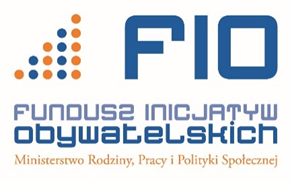 Załącznik nr 1
do Regulaminu konkursuKARTA ZGŁOSZENIOWA KONKURSU FOTOGRAFICZNEGO
„Najpiękniejsze zakątki łososińskiej ziemi”1.Imię i nazwisko autora………………………………………………………………………2.Wiek autora…………………………………………………………………………………3.Adres…………………………………………………………………………………………4.Telefon kontaktowy…………………………………………………………………………5. Tytuły i miejsce wykonania fotografii:1. ...................................................................................................................................................2. ...................................................................................................................................................3. ...................................................................................................................................................Oświadczam, że zapoznałem się i akceptuję postanowienia Regulaminu projektu.Zgodnie z art. 13 ust. 1 i 2 Rozporządzenia Parlamentu Europejskiego i Rady (UE) 2016/679 z dnia 27 kwietnia 2016 r. w sprawie ochrony osób fizycznych w związku z przetwarzaniem danych osobowych i w sprawie swobodnego przepływu takich danych oraz uchylenia dyrektywy 95/46/WE (ogólne rozporządzenie o ochronie danych, dalej „RODO”), Potwierdzam, że administratorem danych osobowych uczestników konkursu fotograficznego jest Stowarzyszenie Dolina Inicjatyw. Na tej podstawie uczestnik projektu przyjmuje do wiadomości, że dane osobowe przetwarzane będą w celu realizacji niniejszej projektu, zgodnie z art. 6 ust. 1 lit. b ogólnego rozporządzenia o ochronie danych, odbiorcą danych będą wyłącznie podmioty uprawnione do uzyskania danych osobowych na podstawie przepisów prawa, podanie ww. danych osobowych jest obligatoryjne w oparciu o przepisy prawa, w pozostałym zakresie jest dobrowolne (art. 6 ust. 1 lit. b), dane osobowe będą przechowywane w zakresie niezbędnym dla dochodzenia roszczeń przez okres przedawnienia roszczeń wynikających z zawartej umowy, nie dłużej niż przez 10 lat, uczestnikowi projektu przysługuje prawo żądania od Stowarzyszenia dostępu do jego danych osobowych, ich sprostowania, usunięcia lub ograniczenia przetwarzania, a także prawo do wniesienia skargi do organu nadzorczego.Łososina Dolna ……………………                                   ……………………………………………………      (miejscowość i data)                                                  (Imię i nazwisko uczestnika projektu lub opiekuna prawnego)                                                            ZGODA RODZICA/ OPIEKUNA PRAWNEGO NA UDZIAŁ DZIECKA W KONKURSIEJa niżej podpisany wyrażam zgodę by moje dziecko/ podopieczny/a brało udział w Konkursie Fotograficznym „Najpiękniejsze zakątki łososińskiej ziemi” 								                 .………………………									  Podpis rodzica/opiekuna